COLEGIO EMILIA RIQUELMEGUIA DE APRENDIZAJE EN CASAACTIVIDAD VIRTUAL SEMANA DEL 31 DE AGOSTO AL 04 DE SEPTIEMBRECOLEGIO EMILIA RIQUELMEGUIA DE APRENDIZAJE EN CASAACTIVIDAD VIRTUAL SEMANA DEL 31 DE AGOSTO AL 04 DE SEPTIEMBRECOLEGIO EMILIA RIQUELMEGUIA DE APRENDIZAJE EN CASAACTIVIDAD VIRTUAL SEMANA DEL 31 DE AGOSTO AL 04 DE SEPTIEMBRE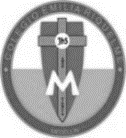 Asignatura: Edu. ArtísticaGrado:   10°Docente: Hermana EsperanzaDocente: Hermana EsperanzaMiércoles, 02 de septiembre del 2020   Buenos días Estudiantes, para esta semana deben realizar el cuarto periodo, a gusto de ustedes y deben escribir los desempeños que trabajaremos durante este periodo. DesempeñosRespeta la riqueza cultural de la expresión artística.Interpreta los mensajes expresados a través de la composición artísticaElabora taller de navidad.Nota: Recuerda enviarme la evidencia fotográfica a mi correo.Cualquier duda o inquietud referente al trabajo, escribirme inmediatamente a mi correo esvesilva@gmail.com  yo estaré atenta y responderé sus dudas como lo he realizado hasta este momento.Bendiciones. Hermana EsperanzaMiércoles, 02 de septiembre del 2020   Buenos días Estudiantes, para esta semana deben realizar el cuarto periodo, a gusto de ustedes y deben escribir los desempeños que trabajaremos durante este periodo. DesempeñosRespeta la riqueza cultural de la expresión artística.Interpreta los mensajes expresados a través de la composición artísticaElabora taller de navidad.Nota: Recuerda enviarme la evidencia fotográfica a mi correo.Cualquier duda o inquietud referente al trabajo, escribirme inmediatamente a mi correo esvesilva@gmail.com  yo estaré atenta y responderé sus dudas como lo he realizado hasta este momento.Bendiciones. Hermana EsperanzaMiércoles, 02 de septiembre del 2020   Buenos días Estudiantes, para esta semana deben realizar el cuarto periodo, a gusto de ustedes y deben escribir los desempeños que trabajaremos durante este periodo. DesempeñosRespeta la riqueza cultural de la expresión artística.Interpreta los mensajes expresados a través de la composición artísticaElabora taller de navidad.Nota: Recuerda enviarme la evidencia fotográfica a mi correo.Cualquier duda o inquietud referente al trabajo, escribirme inmediatamente a mi correo esvesilva@gmail.com  yo estaré atenta y responderé sus dudas como lo he realizado hasta este momento.Bendiciones. Hermana EsperanzaMiércoles, 02 de septiembre del 2020   Buenos días Estudiantes, para esta semana deben realizar el cuarto periodo, a gusto de ustedes y deben escribir los desempeños que trabajaremos durante este periodo. DesempeñosRespeta la riqueza cultural de la expresión artística.Interpreta los mensajes expresados a través de la composición artísticaElabora taller de navidad.Nota: Recuerda enviarme la evidencia fotográfica a mi correo.Cualquier duda o inquietud referente al trabajo, escribirme inmediatamente a mi correo esvesilva@gmail.com  yo estaré atenta y responderé sus dudas como lo he realizado hasta este momento.Bendiciones. Hermana Esperanza